Das Poster beschreiben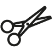 Name:Klasse:Datum:KV 3.1aWelche Gegenstände siehst du auf dem Bild?Welche Pflanzen siehst du auf dem Bild?Was ist einmal da? Was ist mehrmals da?Welche Wörter mit V oder v siehst du auf dem Bild?Was tun die Personen?  Was tun die Tiere?Mila gibt Lotte ein Geburtstagsgeschenk.Marek pustet Seifenblasen in die Luft.  Lotte freut sich über ihre Geschenke.Name:Klasse:Datum:KV 3.1bKV 3.1bDie Mutter holt den Geburtstagskuchen.Die Mutter holt den Geburtstagskuchen.Die Mutter holt den Geburtstagskuchen.Die Mutter holt den Geburtstagskuchen.Die Mutter holt den Geburtstagskuchen.Die Mutter holt den Geburtstagskuchen.Der Vater räumt das Geschirr in die Spülmaschine.Der Vater räumt das Geschirr in die Spülmaschine.Der Vater räumt das Geschirr in die Spülmaschine.Der Vater räumt das Geschirr in die Spülmaschine.Der Vater räumt das Geschirr in die Spülmaschine.Der Vater räumt das Geschirr in die Spülmaschine.Lottes Bruder wirft den Müll in die Mülltonne. Lottes Bruder wirft den Müll in die Mülltonne. Lottes Bruder wirft den Müll in die Mülltonne. Lottes Bruder wirft den Müll in die Mülltonne. Lottes Bruder wirft den Müll in die Mülltonne. Lottes Bruder wirft den Müll in die Mülltonne. Hugo versteckt sich unter der Sonnenblume.Er nascht Bonbons aus dem Körbchen. Hugo versteckt sich unter der Sonnenblume.Er nascht Bonbons aus dem Körbchen. Hugo versteckt sich unter der Sonnenblume.Er nascht Bonbons aus dem Körbchen. Hugo versteckt sich unter der Sonnenblume.Er nascht Bonbons aus dem Körbchen. Hugo versteckt sich unter der Sonnenblume.Er nascht Bonbons aus dem Körbchen. Hugo versteckt sich unter der Sonnenblume.Er nascht Bonbons aus dem Körbchen. Oles Hund liegt auf der Wiese. Er hat den Korb gestohlen.Oles Hund liegt auf der Wiese. Er hat den Korb gestohlen.Oles Hund liegt auf der Wiese. Er hat den Korb gestohlen.Oles Hund liegt auf der Wiese. Er hat den Korb gestohlen.Oles Hund liegt auf der Wiese. Er hat den Korb gestohlen.Oles Hund liegt auf der Wiese. Er hat den Korb gestohlen.Der Papagei sitzt auf der Leine.Der Papagei sitzt auf der Leine.Der Papagei sitzt auf der Leine.Der Papagei sitzt auf der Leine.Der Papagei sitzt auf der Leine.Der Papagei sitzt auf der Leine.Rasmus, Ole und Niko spielen Indianer.Sie verstecken sich hinter den Büschen. Merit sucht Rasmus, Ole und Niko.  Rasmus, Ole und Niko spielen Indianer.Sie verstecken sich hinter den Büschen. Merit sucht Rasmus, Ole und Niko.  Rasmus, Ole und Niko spielen Indianer.Sie verstecken sich hinter den Büschen. Merit sucht Rasmus, Ole und Niko.  Rasmus, Ole und Niko spielen Indianer.Sie verstecken sich hinter den Büschen. Merit sucht Rasmus, Ole und Niko.  Rasmus, Ole und Niko spielen Indianer.Sie verstecken sich hinter den Büschen. Merit sucht Rasmus, Ole und Niko.  Rasmus, Ole und Niko spielen Indianer.Sie verstecken sich hinter den Büschen. Merit sucht Rasmus, Ole und Niko.  